		      							             		Photograph by Belinda Lawley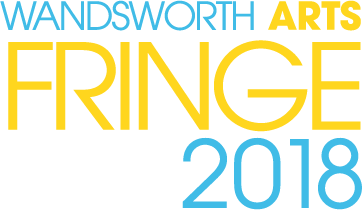 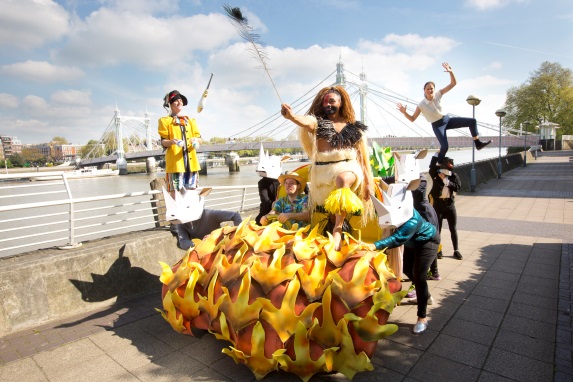 Advertising OpportunitiesWandsworth Arts Fringe (WAF) is the highlight of the borough’s cultural calendar. This annual arts extravaganza has been running for over 13 years and is a much loved fixture, featuring a broad ‘fringe’ programme of home-grown arts and culture alongside high profile visiting artists. 
Dates for WAF 2018 are 4 – 20  May.The wide variety of events and activities that take place during WAF attract a broad spread of audiences, both local and increasingly further afield. People are drawn by WAF’s reputation for excellence and the fact it offers something for everyone. 

Statistics from Wandsworth Arts Fringe 2017:
16,026 audience members and participants140 events spread over 16 days88% of visitors to WAF felt the festival enhanced a sense of community in Wandsworth 89% that it was good for the borough’s image 95% of visitors said their experience was ‘good’ or ‘excellent’53% travelled under 3 miles19% of the audience said they travelled between 5 and 10 miles 18% of the audience said they travelled over 10 miles 31% of the WAF audience consider themselves ethnically diverse 60% are 35 + professionals.We work closely with our Fringe partners to proactively develop our audiences – ensuring that we take every opportunity to broaden our reach. Fringe attendees include those who are curious to experience something new as well as those who are already culturally engaged. Key segments are families, friends of families and community oriented people seeking a good value experience.
This is a high quality, A5, full colour 40 + page publication listing all participating Fringe events. It is the central communication tool for WAF and provides a comprehensive guide that most of our audiences will refer to at some point, regardless of how they first come to hear about the festival. A minimum of 14,000 brochures are printed and distributed via us and our partners to venues across the borough and beyond. These include: Libraries Arts centres Galleries Cafes and bars Leisure centres Primary, secondary and special schools The brochure is also uploaded to the Enable website and to the Fringe website: wandsworthartsfringe.com
All prices exclude VATPlease note that back page, inside front and inside back pages are prime advertising spots and always sell early. As such these sites are only available as full and half pages.*subject to availability of another quarter page adWe are offering advertising on wandsworthartsfringe.com for those purchasing advertising in the brochure. Adverts will be visible from March to the end of the May. Last year the website was accessed by 28,914 users with 141,782 page views during the 11 week ‘on sale’ period (up 126% and 177% respectively YOY).Please contact the Arts Team (contact details below) for details on advertising on wandsworthartsfringe.com.We also offer advertising through our email communications as follows:TO BOOKCONTACT: Hannah Keating – HKeating@wandsworth.gov.uk; 020 8871 8731DEADLINES: Bookings close 9am Monday 5 February. Adverts must be received by midday Friday 9 February.Print Advertising Rates (A5, full colour)Print Advertising Rates (A5, full colour)FULL PAGE OPTIONSFULL PAGE OPTIONSBack page£600Inside front£500Inside back£450HALF PAGE OPTIONSHALF PAGE OPTIONSInside front£300Inside back£300Inside£300QUARTER PAGE OPTIONSQUARTER PAGE OPTIONSInside£200Email advertising  Email advertising  EMAIL BANNER (to our database of 4,090)EMAIL BANNER (to our database of 4,090)One banner£50Two Banners£100Three banners£120 SPONSORED CONTENT (75 words and image)SPONSORED CONTENT (75 words and image)One feature£50Two features£100Three features£120Advertising SpecificationsAdvertising SpecificationsAll adverts should be supplied as “Press Ready” PDF X1A files. All adverts should be supplied as “Press Ready” PDF X1A files. Full page (A5 portrait)148 x 210 mm with 5mm bleed. No trim marksHalf page (Landscape)129.5 x 90mm no bleedQuarter page (Portrait)63.5 x 90mm no bleed